Неонатальный аппарат Leoni Plus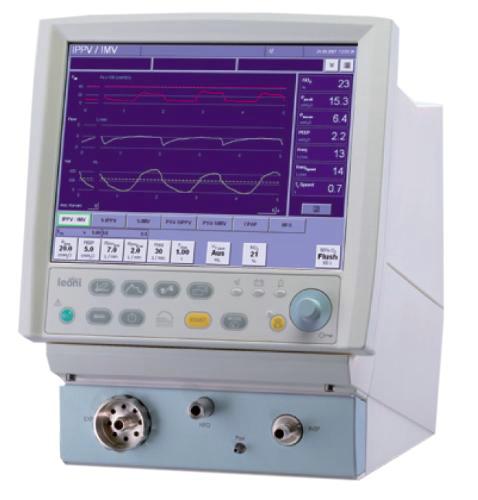 ХарактеристикиБренд:HEINEN+LÖWENSTEINСтрана-производитель:ГерманияПолное описаниеLeoni plus - ультра современный аппарат экспертного класса ИВЛ предназначен для проведения длительной вентиляции легких у детей весом до 30 кг, в том числе у новорожденных, включая очень маленьких недоношенных детей весом менее 0.5 кг.
 
Особенности: 
В дополнение к основным режимам и способам вентиляции, таким как CPAP, IPPV/IMV, SIPPV, SIMV , PSV предлагает также режим высокочастотной осцилляторной вентиляции легких (HFO – High Frequency Oscillation),
nIPPV (Носовая вентиляция с перемежающимся положительным давлением в дыхательных путях с применением специального носового генератора) и NCPAP (Носовое постоянное положительное давление в дыхательных путях с применением специального носового генератора).

Встроенный модуль высокочастотной осцилляторной вентиляции основан на принципе диафрагмы и обеспечивает активные фазы дыхания, как на вдохе, так и на выдохе. Этот режим вентиляции предназначен, для пациентов с весом тела до 5кг.

Для мониторинга встроен цветной графический дисплей 12" высокого разрешения с активной матрицей, который обеспечивает безопасность через визуальный контроль.
 
Основные характеристики: Компактный и легкий прибор Включает 2 датчика потока: 1 для новорожденных и 1 педиатрическийНезависимая установка для вдыхаемого и выдыхаемого потокаПростая подготовка клапана выдохаСистема триггера с компенсацией утечкиТриггер адаптируется автоматически к объему вдоха, 5-30%.Требуется больше информации о товаре?
Позвоните по телефону
8 (846) 300-45-87